様式第10号(第15条関係)給水装置所有者変更届出書　(届出先)　上田市長お客様番号お客様番号お客様番号お客様番号お客様番号検針順路コード検針順路コード検針順路コード検針順路コード検針順路コード受付受付電話・窓口・文書・現場電話・窓口・文書・現場電話・窓口・文書・現場電話・窓口・文書・現場電話・窓口・文書・現場電話・窓口・文書・現場電話・窓口・文書・現場電話・窓口・文書・現場電話・窓口・文書・現場電話・窓口・文書・現場電話・窓口・文書・現場受付受付第　　　　　　　　　号第　　　　　　　　　号第　　　　　　　　　号第　　　　　　　　　号第　　　　　　　　　号第　　　　　　　　　号第　　　　　　　　　号第　　　　　　　　　号第　　　　　　　　　号第　　　　　　　　　号第　　　　　　　　　号受付受付　　　　年　　月　　日　　　　年　　月　　日　　　　年　　月　　日　　　　年　　月　　日　　　　年　　月　　日　　　　年　　月　　日　　　　年　　月　　日　　　　年　　月　　日　　　　年　　月　　日　　　　年　　月　　日　　　　年　　月　　日申請人申請人氏名氏名本人・家主・不動産本人・家主・不動産本人・家主・不動産本人・家主・不動産本人・家主・不動産本人・家主・不動産本人・家主・不動産本人・家主・不動産本人・家主・不動産本人・家主・不動産本人・家主・不動産本人・家主・不動産本人・家主・不動産本人・家主・不動産本人・家主・不動産本人・家主・不動産本人・家主・不動産本人・家主・不動産本人・家主・不動産本人・家主・不動産本人・家主・不動産本人・家主・不動産電話電話電話―　　　　　――　　　　　――　　　　　――　　　　　――　　　　　――　　　　　――　　　　　―使用者使用者フリガナフリガナ電話電話電話―　　　　　―1　自宅　2　勤務先　3　家主4　不動産―　　　　　―1　自宅　2　勤務先　3　家主4　不動産―　　　　　―1　自宅　2　勤務先　3　家主4　不動産―　　　　　―1　自宅　2　勤務先　3　家主4　不動産―　　　　　―1　自宅　2　勤務先　3　家主4　不動産―　　　　　―1　自宅　2　勤務先　3　家主4　不動産―　　　　　―1　自宅　2　勤務先　3　家主4　不動産使用者使用者氏名氏名電話電話電話―　　　　　―1　自宅　2　勤務先　3　家主4　不動産―　　　　　―1　自宅　2　勤務先　3　家主4　不動産―　　　　　―1　自宅　2　勤務先　3　家主4　不動産―　　　　　―1　自宅　2　勤務先　3　家主4　不動産―　　　　　―1　自宅　2　勤務先　3　家主4　不動産―　　　　　―1　自宅　2　勤務先　3　家主4　不動産―　　　　　―1　自宅　2　勤務先　3　家主4　不動産設置場所設置場所住所住所送付先送付先住所住所〒〒〒〒〒〒〒〒〒〒〒〒〒〒〒〒〒〒〒〒〒〒〒〒〒〒〒〒〒〒〒〒送付先送付先氏名氏名電話電話電話電話―　　　　　――　　　　　――　　　　　――　　　　　――　　　　　――　　　　　――　　　　　―納入方法納入方法納入方法納入方法1　納付書　　2　口座　　3　納組1　納付書　　2　口座　　3　納組1　納付書　　2　口座　　3　納組1　納付書　　2　口座　　3　納組1　納付書　　2　口座　　3　納組1　納付書　　2　口座　　3　納組1　納付書　　2　口座　　3　納組1　納付書　　2　口座　　3　納組1　納付書　　2　口座　　3　納組1　納付書　　2　口座　　3　納組1　納付書　　2　口座　　3　納組1　納付書　　2　口座　　3　納組1　納付書　　2　口座　　3　納組1　納付書　　2　口座　　3　納組納入証明納入証明納入証明納入証明納入証明納入証明納入証明0　不要　　1　毎回　　2　年1回0　不要　　1　毎回　　2　年1回0　不要　　1　毎回　　2　年1回0　不要　　1　毎回　　2　年1回0　不要　　1　毎回　　2　年1回0　不要　　1　毎回　　2　年1回0　不要　　1　毎回　　2　年1回0　不要　　1　毎回　　2　年1回0　不要　　1　毎回　　2　年1回0　不要　　1　毎回　　2　年1回0　不要　　1　毎回　　2　年1回所有者所有者フリガナフリガナ電話電話電話電話―　　　　　――　　　　　――　　　　　――　　　　　――　　　　　――　　　　　――　　　　　―所有者所有者氏名氏名電話電話電話電話―　　　　　――　　　　　――　　　　　――　　　　　――　　　　　――　　　　　――　　　　　―所有者所有者住所住所事由事由事由事由相続・譲渡・(その他)相続・譲渡・(その他)相続・譲渡・(その他)相続・譲渡・(その他)相続・譲渡・(その他)相続・譲渡・(その他)相続・譲渡・(その他)現使用者現使用者氏名氏名電話電話電話現所有者現所有者氏名氏名電話電話電話現設置場所現設置場所住所住所送付先送付先住所住所〒〒〒〒〒〒〒〒〒〒〒〒〒〒〒〒〒〒〒〒〒〒〒〒〒〒〒〒〒〒〒〒送付先送付先氏名氏名電話電話電話水道料金設置情報水道料金設置情報口径口径口径用途用途用途用途用途用途水系水系水系水系水系水系検針形態検針形態検針形態検針形態検針形態検針形態検針形態検針形態業種業種業種業種業種大口区分大口区分大口区分受水槽水道料金設置情報水道料金設置情報変更後変更後m／mm／mm／m水道料金設置情報水道料金設置情報変更前変更前m／mm／mm／m公共下水設置情報公共下水設置情報口径口径口径用途用途用途用途用途用途分区分区分区分区分区分区公共下水設置情報公共下水設置情報変更後変更後m／mm／mm／m公共下水設置情報公共下水設置情報変更前変更前m／mm／mm／mメータ情報メータ情報私／局私／局メータ番号メータ番号メータ番号検満年月検満年月検満年月検満年月検満年月検満年月取付事由取付事由取付事由取付事由取付事由取付年月日取付年月日取付年月日取付年月日ボックスボックスボックスボックスボックスボックス止水栓止水栓実口径実口径副メータ副メータメータ情報メータ情報変更後変更後m／mm／mメータ情報メータ情報変更前変更前m／mm／m固定情報(認定)固定情報(認定)水道料金水道料金水道料金水道料金水道料金水道料金水道料金水道料金水道料金水道料金水道料金水道料金水道料金公共下水公共下水公共下水公共下水公共下水公共下水公共下水公共下水公共下水公共下水公共下水公共下水公共下水公共下水〈位置図〉〈位置図〉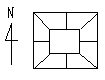 固定情報(認定)固定情報(認定)区分区分使用量使用量区分区分区分金額金額金額金額金額金額区分区分区分区分使用量使用量使用量区分区分区分区分金額金額金額〈位置図〉〈位置図〉固定情報(認定)固定情報(認定)変更後変更後m3m3円円円円円円m3m3m3円円円〈位置図〉〈位置図〉固定情報(認定)固定情報(認定)変更後変更後m3m3円円円円円円m3m3m3円円円〈位置図〉〈位置図〉固定情報(認定)固定情報(認定)変更後変更後m3m3円円円円円円m3m3m3円円円〈位置図〉〈位置図〉固定情報(認定)固定情報(認定)変更前変更前m3m3無無無円円円円円円m3m3m3無無無無円円円〈位置図〉〈位置図〉開閉栓情報開閉栓情報開閉栓情報開閉栓情報開閉栓区分開閉栓区分開閉栓区分開閉栓事由開閉栓事由開閉栓事由開閉栓事由開閉栓事由開閉栓事由開閉栓事由開閉栓年月日開閉栓年月日開閉栓年月日開閉栓年月日開閉栓年月日開閉栓年月日開閉栓年月日開閉栓年月日開閉栓情報開閉栓情報開閉栓情報開閉栓情報検針情報検針情報検針情報検針情報前回検針日前回検針日前回検針日前回検針日前回検針日前回指針前回指針前回指針前回指針前回指針前回指針前回指針前回使用料前回使用料前回使用料前回使用料前回使用料前回使用料検針情報検針情報検針情報検針情報m3m3m3m3m3m3m3m3m3m3m3m3m3備考備考備考備考備考備考備考備考備考備考備考備考備考備考備考備考備考備考備考備考備考備考備考備考備考備考備考備考備考備考備考備考備考備考備考備考入力入力入力月日扱者扱者